SOSYAL GÜVENLİK KURUMU BAŞKANLIĞI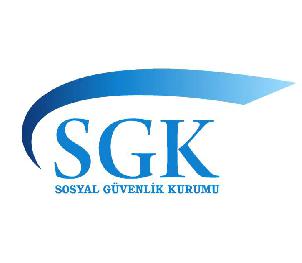 …………………… SOSYAL GÜVENLİK İL MÜDÜRLÜĞÜ………………… SOSYAL GÜVENLİK MERKEZİİDARELERCE e-BORÇ SORGULAMA KULLANICI KODU VE KULLANICI ŞİFRESİ TESLİM TUTANAĞIİş bu tutanak …………………….. Sosyal Güvenlik İl Müdürlüğü/ Sosyal GüvenlikMerkezi ile aşağıda belirtilen Kurum/Kuruluş/Banka tarafından yetkili kılınan kişi arasında ……/……/……. tarihinde düzenlenmiş olup, işverenlerin ve varsa aracılarınınmuaccel borçlarının bulunup bulunmadığının Kurum/Kuruluş/Bankalarca görüntülenmesine ilişkin kullanıcı kodu ve kullanıcı şifresi teslim edilmiştir/alınmıştır.Bu tutanak ...../....../........ tarihinde saat ......-...... 'de iki suret olarak düzenlenmiş veaşağıda isimleri belirtilen ve teslim ile yetkili olanlar arasında müştereken imzalanmıştır.1- TESLİM EDEN2- TESLİM ALANÜNİTE ONAYIÜnite MührüOnaylayan Ünite YetkilisininAdı SoyadıTarih ve İmzaKurum Yetkilisinin Adı Soyadı:Görevi:Çalıştığı Birim:İmzaKurum/Kuruluş/Banka ÜnvanıKurum/Kuruluş/Banka ÜnvanıKurum/Kuruluş/Banka Ünvanı:Yetkili Kılınan Kişinin AdıYetkili Kılınan Kişinin AdıYetkili Kılınan Kişinin Adı:GöreviGörevi:Çalıştığı BirimÇalıştığı BirimÇalıştığı Birim:Kullanıcı Adı : …………………Kullanıcı Adı : …………………Kullanıcı Adı : …………………İmzaŞifre: …………..…….